Lesson 36-Grammar-Test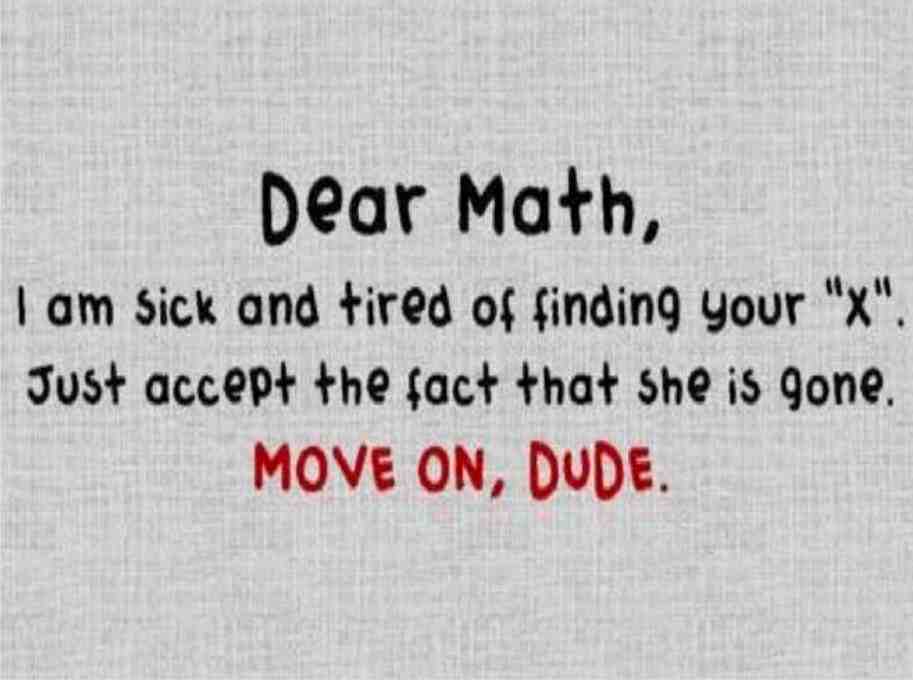  Exercise 1Open the brackets using Present, Past, Future Simple, Present, Past Continious, Present Perfect, Past Perfect1. My friend (to like) pies. He (to eat) pies every day. When I (to meet) him in the street yesterday, he (to eat) a pie. He (to tell) me that he (to buy) that pie at the corner of the street. Look at my friend now! He (to eat) a pie again. 2. I always (to come) to school at a quarter to nine. 3. Yesterday I (to come) to school at ten minutes to nine. 4. Tomorrow Nick (not to go) to the cinema because he (to go) to the cinema yesterday. He already (to be) to the cinema this week. He (to stay) at home and (to play) a computer game. 5. What your brother (to do) now? 6. My father (to work) in an office. It (to be) Sunday now. He (not to work), he (to read) at home. 7. I (not to see) you for a while! You (to be) busy at work? — I (to have) an awful week, you (to know). 8. What he (to do) at ten o'clock last night? — He (not to do) anything really. He just (to look) at some magazines. 9. We (to have) rather a difficult time at the moment. — I (to be) sorry to hear that. 10. Something awful (to happen). Her little daughter (to swallow) a coin. 11. She (to ask) me if I (to see) her backpack. 12. After the boys (to do) all the work, they (to go) to the pictures.Exercise 2Choose the right answer1.  I just ________ (open) the letter when the wind ________ (blow) it out of my hand. A had opened/blew B was just opening/blewC was just opening/was blowing  D opened/was blowing2. When I ________ (see) him he ________ (paint) a portrait of his wife.A saw/paintedB was seeing/paintedC saw/was paintingD was seeing/was painting3. My dog ________ (walk) along quietly when Mr Pitt's Pekinese attacked him.A was walkingB walkedC was walkedD walks4.  You ________ (hear) his speech on the radio last night? 
Yes, I ________A did you hear/didB have you heard/haveC  did you heard/ heardD did you hear/ do5. I ......................................... her for a long time. A have knownB knowC knewD doesn't know6. I didn't notice that you .................................... . A cameB had comeC have comeD come7. Where is Tom? 
He ________ (lie) under the car.A liesB was lieingC is lyingD has lyed8. Excuse me, what time _________ (the train) to Manchester _________ (leave)?A does the train / leaveB is the train / leavingC does the train / leavingD are the train / leaving9. I often _________ (walk) to work when the weather is fine.A walkB walksC am walkingD was walking10. What ______ you ______ (prepare) for dinner? It smells delicious.A do/ prepareB were/ preparingC had/preparedD are/preparing11. The classes ________ tomorrow morning.A startB will startC are startingD have started12. When I (arrive) ______ at the party, everybody (dance) ______A arrived/ dancedB was arriving/ dancedC arrived/ was dancingD have arrived/ danced13. My sister (go)____ on SundaysA goB don’t doC doesn’t goD is going14. He (rest) ______ all day yesterday.A has restedB restedC was restingD is resting 15. I (read)____ the newspaper the whole evening yesterdayA am readingB readC was readingD didn’t read16. He always ________ an umbrella.A carriesB carryC has carriedD had carried17. She _________ (agree) with you.A don’t  agreeB isn’t agreeC doesn’t agreeD was agreeingExercise 3Translate into EnglishЧто ты делаешь? – Я смотрю фильм, который мне принес мой друг 2 дня назад. Он придет через час, чтобы забрать его.Когда я пришел домой, я увидел, что мама готовит на кухне.  Я хотел помочь ей помыть посуду, но она уже это сделала.Когда я вчера пришел на роботу, я не смог открыть дверь офиса, потому что кто-то сломал замок.Я закончил роботу в 8 часов. Когда я вышел на улицу, то увидел, что снег уже не идет. Было холодно и дул сильный ветер.Если ты спросишь, она расскажет тебе о путешествии в Грецию. Она только-что вернулась.Я знаю, что на прошлой неделе ты болел. Как ты себя чувствуешь сейчас?Давай позвоним нашим друзьям. Она уже вернулись из магазинаОн шел домой, когда к нему подошла женщина и спросила, как дойти к аптекеМой брат придет ко мне на следующей неделе Вчера с 5 до 6 вечера я бегал на стадионе.Exercise 4Put the words into correct order to make sentenceI talked to her five minutes ago.I  have already written a letter to my sisterI will wait here until he finishes his work.When does the train for Boston leave, please?When I arrived at the party, everybody was dancingShe spent a lot of money in that store yesterdayWhen I arrived home last night, I discovered that Jane had prepared  a delisious dinner.I burned my finger while Iwas preparing breakfast.